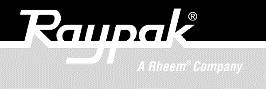 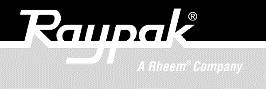 DIVISION 23 52 33.13FINNED WATER-TUBE WATER HEATERS- GENERALSUMMARYSection includes gas-fired, Cupro-Nickel finned-tube water heaters for use with a storage tank.Related SectionsSpecifier Note:  Use as neededBuilding Services Piping – Division 23 21 00Breeching, Chimneys, and Stacks (Venting) – Division 23 51 00HVAC Instrumentation and Controls – Division 23 09 00Electrical – Division 23 09 33REFERENCESANSI Z21.10.3/CSA 4.3ASME, BPV Section IV2006 UMC, Section 1107.6ANSI/ASHRAE 15-1994, Section 8.13.6National Fuel Gas Code,  Z223.1/NFPA 54National Electrical Code, ANSI/NFPA 70ASME CSD-1- 2012 (when required)SUBMITTALSProduct data sheet (including dimensions, rated capacities, shipping weights, accessories)Wiring diagramWarranty informationInstallation and operating instructionsQUALITY ASSURANCERegulatory RequirementsANSI Z21.10.3/CSA 4.3Local and national air quality regulations for low NOx (< 20 PPM NOx emissions) water heaters CertificationsCSAASME HLW Stamp and National Board ListedISO 9001WARRANTYLimited one-year warranty from date of installation Limited twenty-year thermal shock warranty from date of installationLimited ten-year Cupro-nickel heat exchanger warranty - PRODUCTSMANUFACTURERRaypak, Inc.Contact: ; Telephone: (805) 278-5300; 
Fax: (800) 872-9725; Web site: www.raypak.comProduct: Hi Delta® copper finned-tube water heater(s)WATER HEATERSGeneralThe water heater(s) shall be fired with        gas at a rated input of      BTU/hr.The water heater(s) shall be CSA tested and certified with a minimum thermal efficiency of 83.1 percent at full fire.The water heater(s) shall be ASME inspected and stamped and National Board registered for 160 PSIG working pressure, complete with a Manufacturer's Data Report.The water heater(s) shall have a floor loading of 65 lbs. /square foot or less.Heat ExchangerThe heat exchanger shall be of a single-bank, horizontal-grid design with twelve integral Cupro-Nickel finned-tubes, each end of which is rolled into an ASME water heater quality steel tube sheet.The heat exchanger shall be sealed to 160 PSIG-rated brass or cast iron glass-lined headers with high-temperature silicone "O" rings.The low water volume heat exchanger shall be explosion-proof on the water side and shall carry a twenty-year warranty against thermal shock.The headers shall be secured to the tube sheet by stud bolts with flange nuts to permit inspection and maintenance without removal of external piping connections. The heat exchanger shall incorporate "V” baffles between the tubes to ensure complete contact of the external tube surfaces with the products of combustion.The water heater(s) shall be capable of operating at inlet water temperatures as low as 105°F without condensation.The water heater(s) shall be designed to accommodate field changes of either left or right hand plumbing and electrical while leaving the tube bundle in place.BurnersThe tubular burners shall have multiport radial gas orifices, punched ports and slots, be capable of quiet ignition and extinction without flashback at the orifice, and be manufactured from corrosion-resistant, titanium-stabilized stainless steel with low expansion coefficient.The burners will be supplied with a fan-assisted, clean burning, and highly efficient fuel-air mixture.Ignition Control SystemThe water heater(s) shall be equipped with a 100 percent safety shutdown.The ignition shall be Hot Surface Ignition type with full flame rectification by remote sensing separate from the ignition source, with a three-try-for-ignition sequence, to ensure consistent operation.The igniter will be located away from the water inlet to protect the device from condensation during start-up.The ignition control module shall include an LED that indicates fifteen (15) individual diagnostic flash codes and transmits any fault codes to the LCD display. Two external viewing ports shall be provided, permitting visual observation of burner operation.Gas TrainThe water heater(s) shall have a firing/leak test valve and pressure test valve as required by CSD-1.The water heater(s) shall have dual-seated main gas valve(s).Gas control trains shall have a redundant safety shut-off feature, main gas regulator, shut-off cock and plugged pressure tapping to meet the requirements of ANSI Z21.10.3/CSA 4.3.Water Heater ControlThe following safety controls shall be provided:Fixed High limit control with manual reset.Flow switch, mounted and wired.____PSIG ASME pressure relief valve, piped by the installer to an approved drain.Temperature and pressure gauge (shipped loose).The water heater(s) shall be equipped with the Versa IC temperature controller with LCD display that incorporates an adjustable energy-saving pump control relay and freeze protection and is factory-mounted and wired to improve system efficiency; three water sensors included (system sensor is loose).The Versa IC complies with the documents listed and any applicable materials referenced in the listed documents.ANSI Z21.20-2005CAN C22.2 #199UL 372UL 1998UL 353ASME CSD-1-2012.Firing ModeFor model 992C, provide three-stage firing control of the gas input to the water heater.For models 1262C-2342C, provide four-stage firing control of the gas input to the water heater.Water Heater DiagnosticsProvide external LED panel displaying the following water heater status/faults:Power on – Green Call for heat – Amber Burner firing – BlueService – RedProvide monitoring of all safeties, internal/external interlocks with fault display by a 3-1/2 in. LCD display:System statusIgnition failureFalse flameIgnition proving current (HSI)Field InterlockAir pressure switchLow 24VACManual reset high limitBlocked ventController alarmFlow switch faultSensor failure  Inlet sensor (open or short)  Outlet sensor (open or short)  System sensor (open or short)  High limit sensor (open or short)Internal control faultID card faultCascade communications errorSpecifier Note:  The following items are options. Delete if not being specified.Low water cut-offLow gas pressure switchHigh gas pressure switchController alarmCold Water Run (optional)Factory installed Versa IC® ignition and control components for multi-stage control of the boiler.Provide ignition module indicating the following flash codes by LED signal and displayed on LCD display:1 flash – low air pressure2 flashes – flame in the combustion chamber w/o CFH3 flashes – ignition lock-out (flame failure)4 flashes – low hot surface igniter current5 flashes – low 24VAC6 flashes – Vent temperature fault (not used)7 flashes – Hi-limit fault8 flashes – Sensor fault9 flashes – Low gas pressure fault10 flashes – Water pressure fault (not used)11 flashes – Blower speed fault (not used)12 flashes – Low water cut off13 flashes – Hi-temperature delta T14 flashes – Ft-bus communication fault15 flashes – General safety faultCombustion Chamber: The lightweight, high-temperature, multi-piece, interlocking ceramic fiber combustion chamber liner shall be sealed to reduce standby radiation losses, reducing jacket losses and increasing unit efficiency.VentingWhen routed vertically, the water heater’s flue material and size shall be in accordance with the National Fuel Gas Code, ANSI Z223.1/NFPA54 latest edition (Category I).When routed horizontally, the water heater’s flue material and size shall meet or exceed the requirements as specified for Category III in the National Fuel Gas Code, ANSI Z223.1/NFPA 54 latest edition.The water heater(s) shall be ducted combustion air ready.CabinetThe corrosion-resistant galvanized steel jackets shall be finished with a baked-on epoxy powder coat, which is suitable for outdoor installation, applied prior to assembly for complete coverage, and shall incorporate louvers in the outer panels to divert air past heated surfaces.The water heater(s), if located on a combustible floor, shall not require a separate combustible floor base.The water heater(s) shall have the option of venting the flue products either through the top or the back of the unit.Combustion air intake shall be on the left side of the cabinet (standard), right side optional.Water Heater Operating ControlsWater temperature sensors shall be shipped loose for field installation by installing contractor.Specifier Note:	The remaining items in this section are options. Delete those that are not being specified. IMPORTANT: The Low Gas Supply Pressure and FlexGas Manifolds also cannot be used on the same water heater.Water Heater Pump - Refer to Equipment ScheduleSureRack® Water Heater Stacking KitThe water heaters shall be stacked directly one on top of the other, without offset, to minimize footprint.Cold Water Run SystemCold Water Protection – Variable-Speed Injection SystemThe boilers shall be configured with a proportional variable-speed injection pumping system controlled by the onboard Versa IC that ensures the boiler will experience inlet temperatures in excess of 120°F in less than 7 minutes to avoid damaging condensation. The unit can be user-configured to automatically shut down or continue to operate if the inlet temperature is not achieved within the 7-minute time frame and provide alarm output.The cold water protection function is user-adjustable to allow for custom tuning for varying lengths of piping. The PID logic shall be capable of limiting system overshoot to a maximum of 10°F on initial start-up or call-for-heat.The cold water protection system shall be completely wired and mounted at the factory.Low Gas Supply Pressure ManifoldThe water heater(s) shall be -certified for full-input operation down to 4.0” WC dynamic inlet natural gas supply pressure.FlexGas® Dual-Fuel Gas Manifold (not offered on model 2002C)The water heater(s) shall be configured with a patented, CSA-certified gas control system that is capable of operating with natural gas or propane gas in a configuration that does not require mechanical disassembly or adjustment of gas or air components.The gas switching shall be accomplished by a three-position electrical switch with an “OFF” position between the Natural and Propane settings including a positive fuel shutdown in both directions to block back-pressure.The FlexGas manifold shall as a minimum have two ON/OFF solenoid shutoff valves for natural gas, and a minimum of one ON/OFF solenoid shutoff valve and a lock-up regulator for propane gas, as a safety feature.The FlexGas manifold shall be capable of accomplishing the fuel changeover in less than sixty seconds.TruSeal® Direct VentThe water heater(s) shall meet safety standards for direct vent equipment as noted by the 2006 UMC, section 1107.6, ASHRAE 15-1994, section 8.13.6, and ANSI Z21.10.3/CSA 4.3.SOURCE QUALITY CONTROLThe water heater(s) shall be completely assembled, wired, and fire-tested prior to shipment from the factory.The water heater(s) shall be furnished with the sales order, ASME Manufacturer’s Data Report, inspection sheet, wiring diagram, rating plate and Installation and Operating Manual.- EXECUTION INSTALLATIONMust comply with: Local, state, provincial, and national codes, laws, regulations and ordinancesNational Fuel Gas Code, ANSI Z223.1/NFPA 54 – latest editionNational Electrical Code, ANSI/NFPA 70 – latest editionStandard for Controls and Safety Devices for Automatically Fired Boilers, ANSI/ASME CSD-1, when required only: CAN/CSA B149 Installation Code and CSA C22.1 CEC Part IManufacturer’s installation instructions, including required service clearances and venting guidelinesManufacturer’s representative to verify proper and complete installation.START-UPShall be performed by Raypak factory-trained personnel.Test during operation and adjust if necessary:Safeties (2.2 - F)Operating Controls (2.3)Static and full load gas supply pressureGas manifold and blower air pressureSubmit copy of start-up report to Architect and Engineer.trainingProvide factory-authorized service representative to train maintenance personnel on procedures and schedules related to start-up, shut-down, trouble shooting, servicing, and preventive maintenance.Schedule training at least seven days in advance.END OF SECTION